Решение Совета городского округа город Уфа Республики Башкортостан от 1 ноября 2023 года № 31/6Об общественных обсуждениях по схемам расположения земельных участков, на которых расположены многоквартирные дома и иные входящие в состав таких домов объекты недвижимого имуществаВ соответствии со статьёй 11.10 Земельного кодекса Российской Федерации, статьёй 28 Федерального закона от 6 октября 2003 года                              № 131-ФЗ «Об общих принципах организации местного самоуправления                     в Российской Федерации», статьёй 13 Устава городского округа город Уфа Республики Башкортостан, решением Совета городского округа город Уфа Республики Башкортостан от 27 июня 2018 года № 28/5 «Об утверждении Положения об организации и проведении общественных обсуждений в сфере градостроительной деятельности на территории городского округа город Уфа Республики Башкортостан», в целях соблюдения прав человека на благоприятные условия жизнедеятельности, прав и законных интересов правообладателей земельных участков и объектов капитального строительства Совет городского округа город Уфа Республики Башкортостан р е ш и л:1. Назначить общественные обсуждения по схемам расположения земельных участков, на которых расположены многоквартирные дома и иные входящие в состав таких домов объекты недвижимого имущества, на территории городского округа город Уфа Республики Башкортостан, по адресам: улица Бессонова, дом 24/1;улица Заводская, дом 15/3;улица Нежинская, дом 2;улица Кольцевая, дом 6;улица Кольцевая, дом 8;улица Академика Королева, дом 35.2. Провести общественные обсуждения по схемам расположения земельных участков, на которых расположены многоквартирные дома и иные входящие в состав таких домов объекты недвижимого имущества, указанным в пункте 1 настоящего решения, с 2 ноября 2023 года по 2 декабря 2023 года.3. Установить, что органом, уполномоченным на проведение общественных обсуждений по схемам расположения земельных участков,                  на которых расположены многоквартирные дома и иные входящие в состав таких домов объекты недвижимого имущества, является межведомственная комиссия по проведению общественных обсуждений в сфере градостроительной деятельности городского округа город Уфа Республики Башкортостан.4. Установить, что письменные предложения жителей городского округа город Уфа Республики Башкортостан по схемам расположения земельных участков, на которых расположены многоквартирные дома и иные входящие в состав таких домов объекты недвижимого имущества, указанным в пункте 1 настоящего решения, направляются в межведомственную комиссию                                 по проведению общественных обсуждений в сфере градостроительной деятельности городского округа город Уфа Республики Башкортостан (адрес: город Уфа, проспект Октября, 56/3) с 9 ноября 2023 года по 21 ноября                            2023 года.5. Опубликовать настоящее решение в газете «Уфимские ведомости»                   не позднее 2 ноября 2023 года. 6. Управлению земельных и имущественных отношений Администрации городского округа город Уфа Республики Башкортостан: 1) с 2 ноября 2023 года разместить настоящее решение, оповещение о начале общественных обсуждений, согласно приложению 1 к настоящему решению, на официальном сайте Администрации городского округа город Уфа Республики Башкортостан в информационно-телекоммуникационной сети «Интернет» и на информационных стендах в местах, установленных приложением 2 к настоящему решению;2) с 9 ноября 2023 года разместить информационные материалы                      по схемам расположения земельного участка, на котором расположены многоквартирные дома и иные входящие в состав таких домов объекты недвижимого имущества, указанным в пункте 1 настоящего решения,                          на официальном сайте Администрации городского округа город Уфа Республики Башкортостан в информационно-телекоммуникационной сети «Интернет» и на информационных стендах в местах, установленных приложением 2 к настоящему решению;3) обеспечить надлежащее размещение материалов на информационных стендах в местах, установленных приложением 2 к настоящему решению, и посредством официального сайта Администрации городского округа город Уфа Республики Башкортостан https://discuss.ufacity.info;4) с 9 ноября 2023 года открыть и провести экспозицию по схемам расположения земельных участков по адресам: улица Бессонова, дом 24/1; улица Заводская, дом 15/3; улица Нежинская, дом 2; улица Кольцевая, дом 6; улица Кольцевая, дом 8; улица Академика Королева, дом 35, на которых расположены многоквартирные дома и иные входящие в состав таких домов объекты недвижимого имущества, указанным в пункте 1 настоящего решения, в месте и по графику, установленному приложением 2 к настоящему решению.7. Опубликовать заключение о результатах общественных обсуждений по схемам расположения земельных участков, на которых расположены многоквартирные дома и иные входящие в состав таких домов объекты недвижимого имущества, указанным в пункте 1 настоящего решения, в установленном законом порядке.8. Контроль за исполнением настоящего решения возложить                                на постоянную комиссию Совета городского округа город Уфа Республики Башкортостан по архитектуре, строительству, земельным и имущественным отношениям.Председатель Советагородского округа город УфаРеспублики Башкортостан				             	           М. ВасимовПриложение 1к решению Совета городского округа город Уфа Республики Башкортостанот 1 ноября 2023 года № 31/6Оповещение о начале общественных обсужденийНа общественные обсуждения представляются схемы расположения земельных участков, на которых расположены многоквартирные дома и иные входящие в состав таких домов объекты недвижимого имущества.Общественные обсуждения проводятся в порядке, установленном                  статьи 11.10 Земельного кодекса Российской Федерации, решением Совета городского округа город Уфа Республики Башкортостан от 27 июня 2018 года               № 28/5 «Об утверждении Положения об организации и проведении общественных обсуждений в сфере градостроительной деятельности на территории городского округа город Уфа Республики Башкортостан».Орган, уполномоченный на проведение общественных обсуждений – межведомственная комиссия по проведению общественных обсуждений                    в сфере градостроительной деятельности городского округа город Уфа Республики Башкортостан.Срок проведения общественных обсуждений – с 2 ноября 2023 года                   по 2 декабря 2023 года.Информационные материалы по теме общественных обсуждений и их перечень представлены на экспозиции: - в Управлении земельных и имущественных отношений Администрации городского округа город Уфа Республики Башкортостан (город Уфа, проспект Октября, 56/3);- в Администрации Советского района городского округа город Уфа Республики Башкортостан (город Уфа, улица Революционная, 111);- в Администрации Октябрьского района городского округа город Уфа Республики Башкортостан (город Уфа, улица Комсомольская, 142/1);- в Администрации Орджоникидзевского района городского округа город Уфа Республики Башкортостан (город Уфа, улица Мира, 6).Экспозиция открыта с 9 ноября 2023 года по 21 ноября 2023 года. Часы работы: с 9.00 часов до 13.00 часов и с 14.00 часов до 18.00 часов (кроме выходных и праздничных дней). На экспозиции проводятся консультации по теме общественных обсуждений.В период общественных обсуждений участники общественных обсуждений имеют право представить свои предложения и замечания в срок                         с 9 ноября 2023 года по 21 ноября 2023 года по обсуждаемой схеме расположения земельных участков, на которых расположены многоквартирные дома и иные входящие в состав таких домов объекты недвижимого имущества:1) в письменной форме или в форме электронного документа в адрес Управления земельных и имущественных отношений Администрации городского округа город Уфа Республики Башкортостан (электронный адрес: mail@uzio-ufa.ru, uzio@ufacity.info);2) посредством официального сайта Администрации городского округа город Уфа Республики Башкортостан https://discuss.ufacity.info или информационных систем;3) посредством записи в книге (журнале) учета посетителей экспозиции схем расположения земельных участков, на которых расположены многоквартирные дома и иные входящие в состав таких домов объекты недвижимого имущества.Обращение должно содержать:1) для физических лиц: фамилию, имя, отчество (при наличии), дату рождения, адрес места жительства (регистрации) – с приложением документов, подтверждающих такие сведения;2) для юридических лиц: наименование, основной государственный регистрационный номер, место нахождения и адрес – с приложением документов, подтверждающих такие сведения.Участники общественных обсуждений, являющиеся правообладателями соответствующих земельных участков и (или) расположенных на них объектов капитального строительства и (или) помещений, являющихся частью указанных объектов капитального строительства, также представляют сведения соответственно о таких земельных участках, объектах капитального строительства, помещениях, являющихся частью указанных объектов капитального строительства, из Единого государственного реестра недвижимости и иные документы, устанавливающие или удостоверяющие их права на такие земельные участки, объекты капитального строительства, помещения, являющиеся частью указанных объектов капитального строительства.Примерная форма заявления о предложениях и замечаниях приведена в Приложении № 7 к Положению об организации и проведении общественных обсуждений в сфере градостроительной деятельности на территории городского округа город Уфа Республики Башкортостан.Информационные материалы по схемам расположения земельных участков, на которых расположены многоквартирные дома и иные входящие в состав таких домов объекты недвижимого имущества, размещены на сайте https://discuss.ufacity.info и на сайте Управления земельных и имущественных отношений Администрации городского округа город Уфа Республики Башкортостан https://uzio-ufa.ru с 9 ноября 2023 года.Приложение 2к решению Совета городского округа город Уфа Республики Башкортостанот 1 ноября 2023 года № 31/6Приложение 3к решению Совета городского округа город Уфа Республики Башкортостанот 1 ноября 2023 года № 31/6Схема размещения информационного стенда на входе в Управление земельных и имущественных отношений Администрации городского округа город Уфа Республики Башкортостан (город Уфа, проспект Октября, 56/3)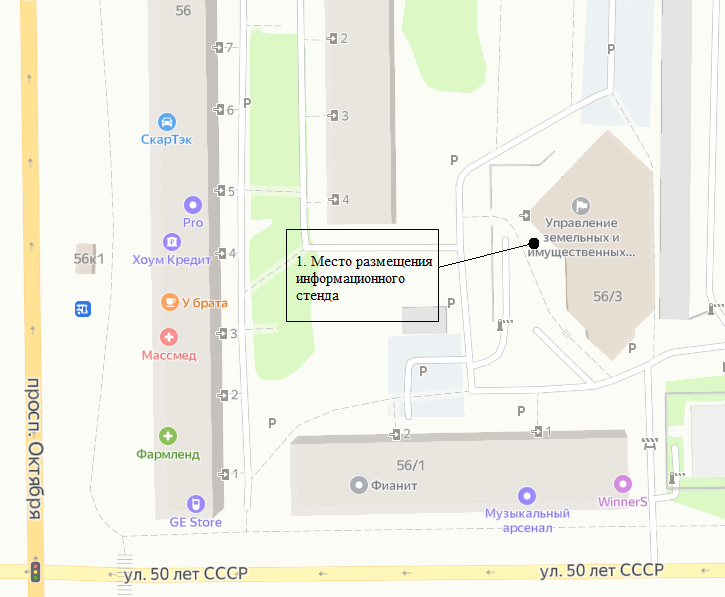 Схема размещения информационного стенда на входе в Администрацию Советского района городского округа город Уфа Республики Башкортостан (город Уфа, улица Революционная, 111)  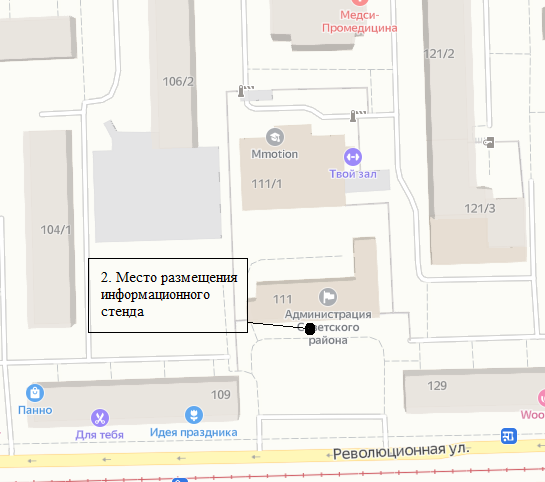 Схема размещения информационного стенда на входе в Администрацию Октябрьского района городского округа город Уфа Республики Башкортостан (город Уфа, улица Комсомольская, 142/1)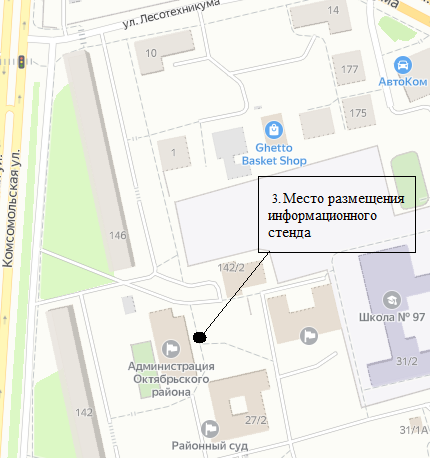 Схема размещения информационного стенда на входе в Администрацию Орджоникидзевского района городского округа город Уфа Республики Башкортостан (город Уфа, улица Мира, 6)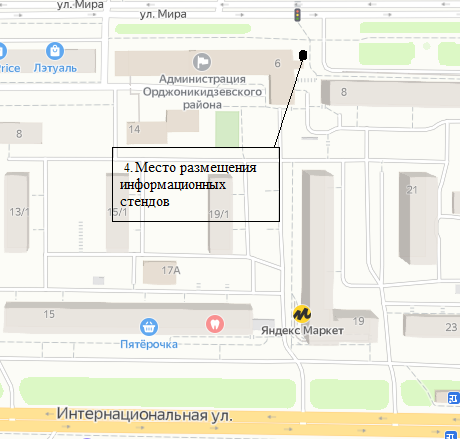 Схема размещения информационного стенда в доме №24/1 улица Бессонова, (город Уфа, улица Бессонова, 24/1)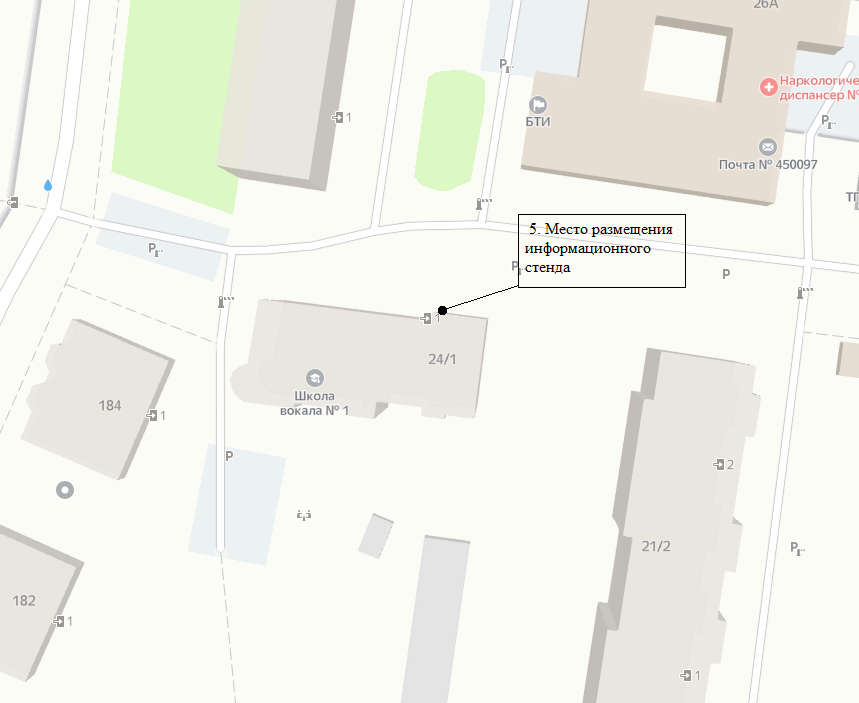 Схема размещения информационного стенда в доме №15/3 улица Заводская, (город Уфа, улица Заводская, 15/3)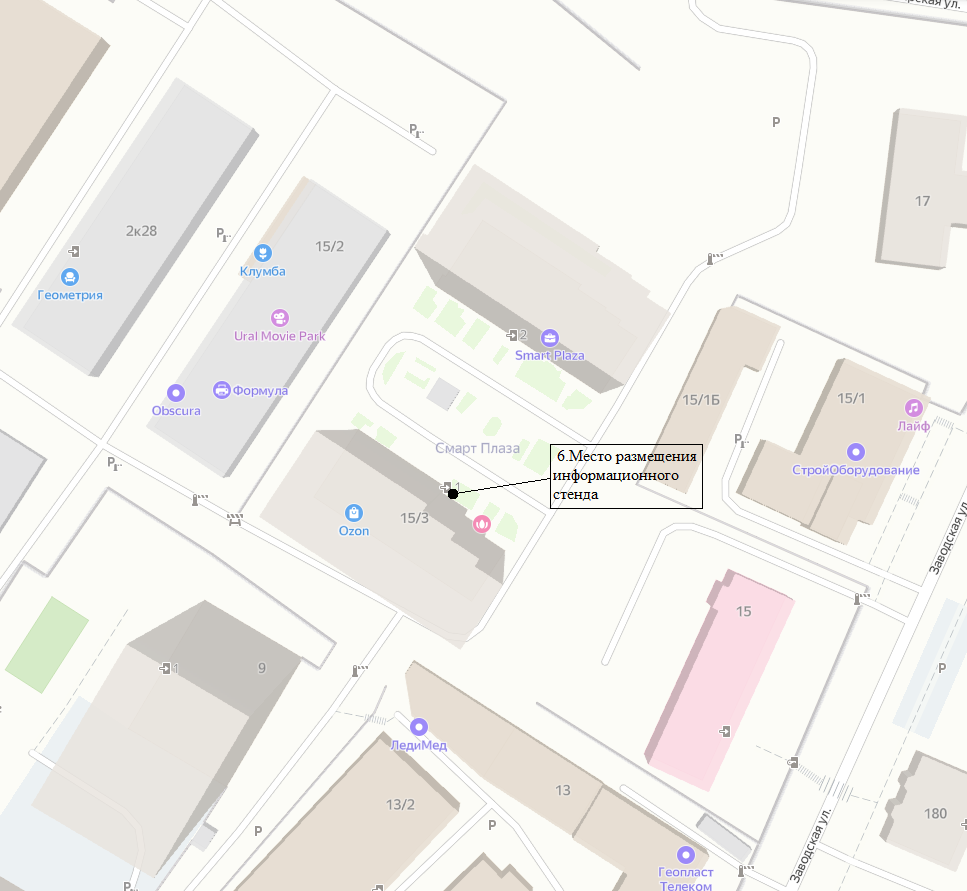 Схема размещения информационного стенда в доме №2 улица Нежинская, (город Уфа, улица Нежинская, 2)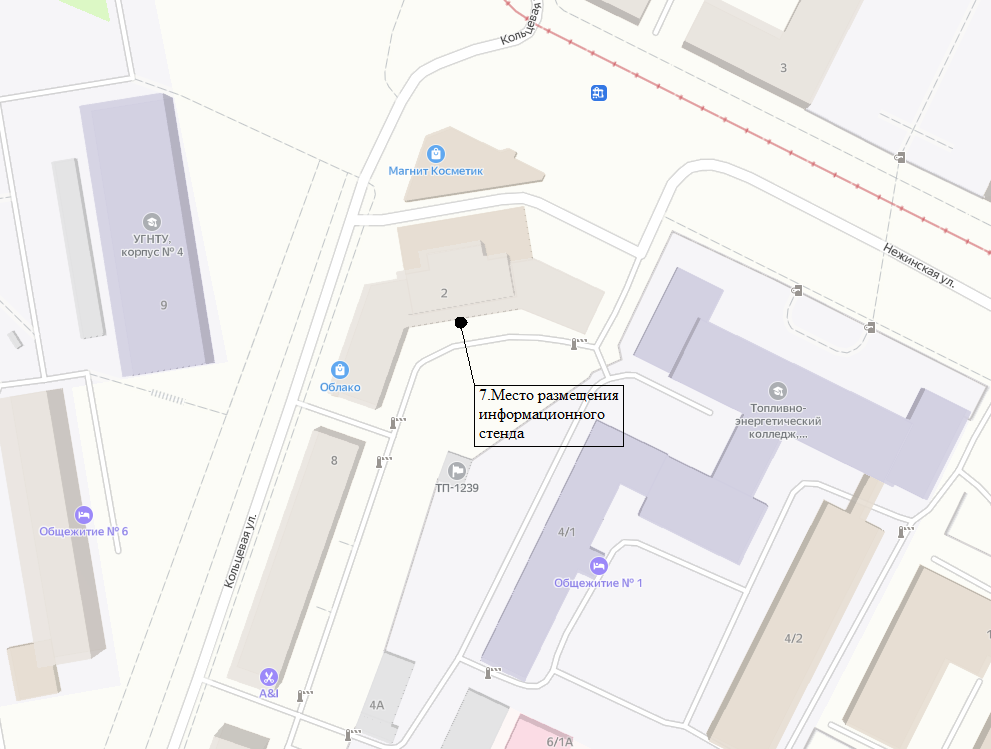 Схема размещения информационного стенда в доме №6 улица Кольцевая, (город Уфа, улица Кольцевая, 6)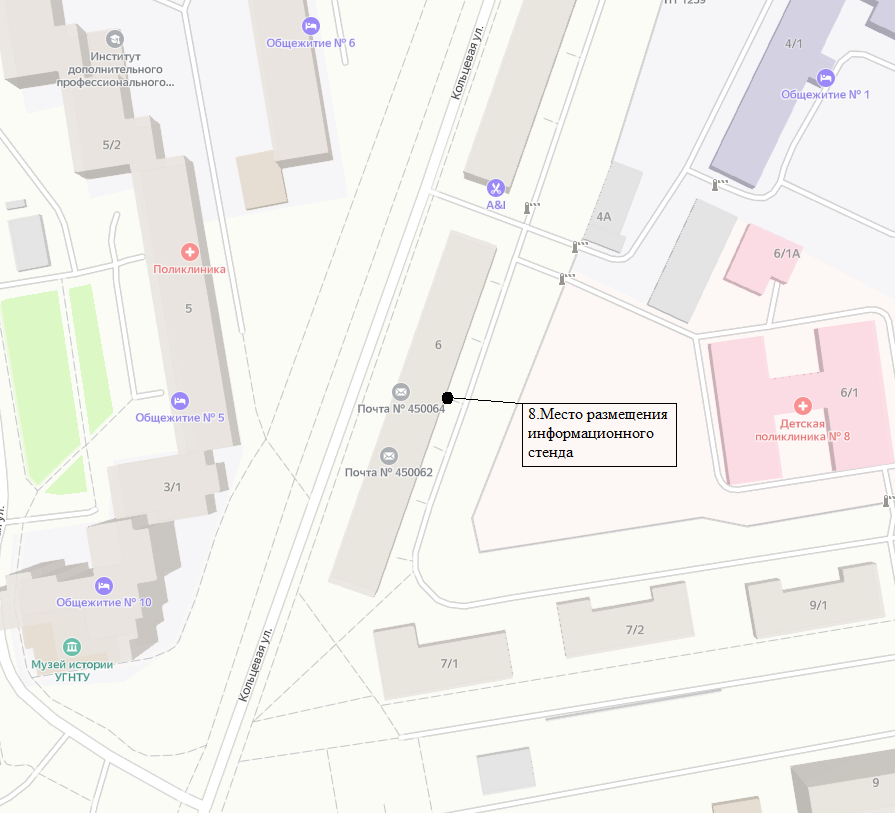 Схема размещения информационного стенда в доме №8 улица Кольцевая, (город Уфа, улица Кольцевая, 8 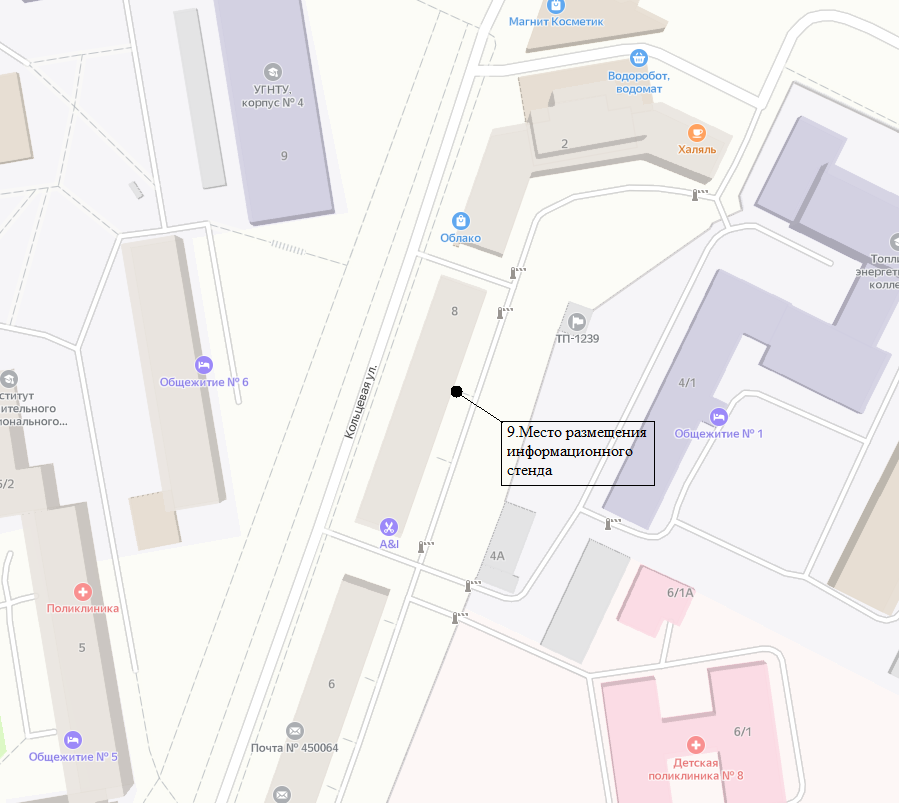 Схема размещения информационного стенда в доме № 35 улица Академика Королева, (город Уфа, улица Академика Королева, 35) 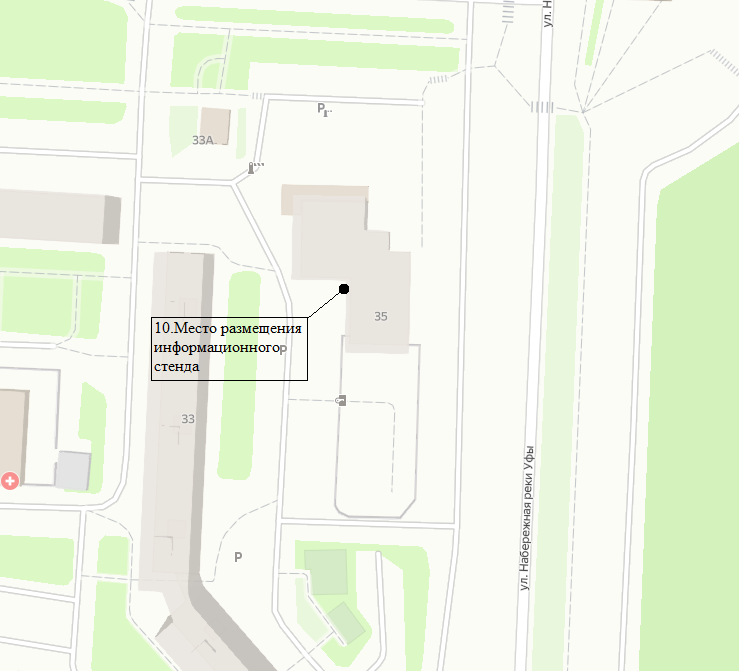 Место и время ознакомления с экспозицией с 9 ноября 2023 года по 21 ноября 2023 года с 9.00 часов до 13.00 часов и с 14.00 часов до 18.00 часов (кроме выходных и праздничных дней):- в Управлении земельных и имущественных отношений Администрации городского округа город Уфа Республики Башкортостан (город Уфа, проспект Октября, 56/3) - в Администрации Советского района городского округа город Уфа Республики Башкортостан (город Уфа, улица Революционная, 111);- в Администрации Октябрьского района городского округа город Уфа Республики Башкортостан (город Уфа, улица Комсомольская, 142/1);- в Администрации Орджоникидзевского района городского округа город Уфа Республики Башкортостан (город Уфа, улица Мира, 6)Место и даты размещения на информационных стендахс 9 ноября 2023 года по 21 ноября 2023 года:- в Управлении земельных и имущественных отношений Администрации городского округа город Уфа Республики Башкортостан (город Уфа, проспект Октября, 56/3);- возле входа в Администрацию Советского района городского округа город Уфа Республики Башкортостан (город Уфа, улица Революционная, 111);- возле входа в Администрацию Октябрьского района городского округа город Уфа Республики Башкортостан (город Уфа, улица Комсомольская, 142/1);- возле входа в Администрацию Орджоникидзевского района городского округа город Уфа Республики Башкортостан (город Уфа, улица Мира, 6).- возле дома 24/1 по улице Бессонова;- возле дома 15/3 по улице Заводская; - возле дома 2 по улице Нежинская; - возле дома 6 по улице Кольцевая;- возле дома 8 по улице Кольцевая;- возле дома 35 по улице Академика Королева.